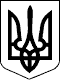 Ужгородська районна державна адміністрація Закарпатської областіУЖГОРОДСЬКА РАЙОННА ВІЙСЬКОВА адміністраціяЗАКАРПАТСЬКОЇ ОБЛАСТІР О З П О Р Я Д Ж Е Н Н Я__29.02.2024___                              м. Ужгород                                  №__11_____Про надання дозволу  на розроблення проєкту землеустрою щодо відведення земельної ділянки із зміною її цільового призначенняВідповідно до статей 4, 15, 28 Закону України „Про правовий режим воєнного стану”, статей 6, 13, 21, 39, 41 Закону України „Про місцеві державні адміністрації”, статті 50 Закону України ,,Про землеустрій”, статей 17, 20, 122, 186, розділу X  Земельного Кодексу України, указів Президента України: від 24 лютого 2022 року № 64/2022 „Про введення воєнного стану в Україні”, від 24 лютого 2022 року № 68/2022 „Про утворення військових адміністрацій”, від 05 лютого 2024 року № 49/2024 „Про продовження строку дії воєнного стану в Україні”, листів Перечинської міської ради 20.02.2024 №158/07-13, 27.02.2024 №158/07-13З О Б О В ’ Я З У Ю:1. Надати Перечинській міській раді Ужгородського району Закарпатської області (код ЄДРПОУ 04351274) дозвіл на розроблення проєкту землеустрою щодо відведення земельної ділянки площею , кадастровий номер – 2123210100:01:006:0403 із зміною її цільового призначення з ,,для розміщення та експлуатації будівель і споруд залізничного транспорту (код класифікації видів цільового призначення земель 12.01)ˮ на ,,для розміщення та експлуатації основних, підсобних і допоміжних будівель та споруд підприємств переробної, машинобудівної та іншої промисловості (код класифікації видів цільового призначення земель 11.02)ˮ, яка розташована у межах населеного пункту міста Перечин на території Перечинської міської ради Ужгородського району Закарпатської області.2. Рекомендувати Перечинській міській раді (код ЄДРПОУ 04351274) розроблений проєкт землеустрою подати на затвердження до районної державної адміністрації.3. Контроль за виконанням цього розпорядження залишаю за собою.Голова    державної   адміністрації –                      начальник військової адміністрації                                                                                                                        Юрій ГУЗИНЕЦЬ